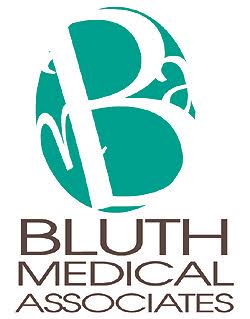 Brian Bluth M.DBluth Medical Associates1315 N WashingtonWeatherford OK 73096A quien se pertenece:Nos gustaria dar la bienvenida a nuestra practica medica y explicar un poco sobre nuestros objectivos y politicas de la oficina. Creemos en las teorias de la atencion medica moderna que indica que el consultoriono es solo un lugar para el gravemente enfermo. La mayoria pueden tratarse eficazmente con deteccion temprana. Por esa razon se recomienda un sistema de cuidado preventive y chequeos regulares. Si se adhieren a esta filosofia simple, cuiden se dieta y ejercicio regularmente, se riesgo de enfermedad(es) debilitatorias.Nuestro pacientes pueden esperar de nosotros: un alto grado de habilidad professional y capacidad. Una dedicacion a su estado general de salud y bienestar. Una minimazacion de los gastos medicos traves de la adecuada atencion preventive. El mayor esfuerzo para hacer su visita lo mas comoda possible. Mantener la confidencialidad de su informacion de salud conforme a las regulaciones de HIPPA. A cambio esperamos de nuestros pacientes: Cooperacion en la elaboracion y mantenimiento de las cita. Un esfuerzo conciente para seguir los tratamentos prescritos. Atencion a la dieta adecuada y ejercicio. Un acuerdo definitive para el pago de cuotas al tiempo de servicio. A fin de ser mutuamente beneficioso y satisfactorio pedimos que cada vez que tenga una pregunta o esta descontentos con cualquier tratamiento (Propuesto o realizado), cuota de servicio o la actitud de nuestro personal usted se la communicara con nosotros prontitud y abiertamente.Gracias,Brian Bluth M.D.Informacion del pacienteNombre Del Paciente:___________________________ Fecha De Nacimiento:____/____/_______Direccion postal:_____________________________ Ciudad, Estado y Zip________________________Telefono particular # (_____) _______-_______ Seguridad Social #_________-________-________Sexo:________      Estado Civil ____________________    Farmacia:_______________________________Titulares De Tarjetas De SeguroNombre:____________________________________ Fecha De Naciemiento _______/________/______Edad:_____________    Direccion postal:_____________________________ Ciudad, Estado y Zip________________________Telefono particular # (_____) _______-_______ Seguridad Social #_________-________-________Sexo:________      Estado Civil ____________________    Farmacia:_______________________________Seguro:Seguro principal:_____________________________ Seguro secundaria:_______________________Contacto De EmergenciaNombre:_____________________________ Relacion:____________ Telefono (___) ________-_______Nombre:_____________________________ Relacion:____________ Telefono (___) ________-_______ POR FAVOR LEA CUIDADOSAMENTEQueda autorizado la liberacion de informacion medica con el fin de procesar mis reclamaciones de seguros y autorizado el pago al Dr Bluth para los benificios pagados por servicios prestados. Entiendo que soy responsible de todos los honorarios, indepientemente de la cobertura del seguro. Tambien entiendo que pago se espera en el momento de servicios si no se hacen otros arreglos antes de cada visita. Comprendo y han recibido un aviso de privacidad del paciente que proporciona una descripcion mas completa de informacion de usos y divulgaciones. Entiendo que tengo el derecho a revisar el aviso de privacidad del paciente antes de firmar este consentimiento. Entiendo que tengo derecho de oponerse el uso de mi informacion de salud para fines de directorio. Entiendo que tengo a solicitor restricciones sobre como se puede utilizer o divulger mi informacion de salud para llevar a cabo el tratamiento, pago u operaciones de atencion medica y el Dr. Bluth no es requrido estar que de acuerdo a las restricciones pedidas.Fecha:__________________ Firma:_________________________________________________________Completa Medicamentos y Historia Lista:Nombre______________________________ Fecha de nacimiento _________________________Donde trabajas_____________________ Telefono de trabajo(____)_______-________MIS MEDICAMENTOSMi Farmacia (por favor haga un circulo)*Allens 		* More than medicine 	* Walmart (weatherford)* Walgreens 		* Homeland (Clinton)	* Liberty Drug 	*K-Mart*Pharmcare		*Salisbury 		*S&D Drug 		*Eagle Pharmacy*Health Express 	*Clinic (cordell) 	*Hinton Pharmacy Otro__________________________________ Telefono_____________________________Mi salud de Hogar __________________________ Telefono ________________________Mis Pruebas de Detaccion 	Mis AlergiasBluth Family MedicineRegistro De PacientesMis Cirugias Historial de salud familiar Historia SocialEl consume de Tobacco   ____ Nunca _____ Dario ______Semanal       Ano quit_________ Cuantos cigarettes al dia?___________Uso de Alcohol _____ Nunca _______Dario _______ Semanal Cerveza ______ Licor _____ Vino______Consentimiento al uso y divulgación de información de salud para tratamiento, de atención médica.Entiendo que, como parte de mi salud y atención médica, medicina de familia Bluth, LLC- Dr. Bluth de Brian Luis se origina y mantiene registros médicos y salud que describen mi historial de salud, síntomas, resultados de examen y prueba, diagnósticos, tratamiento y planes para la futura atención o tratamiento. Además, entiendo que esta información sirve como:Una base para la planificación de mu cuidado y tratamiento:Un médico de comunicación entre los profesionales de la salud que contribuyen a mi cuidado:Una fuente de información para aplica mi información de diagnostico y tratamiento a mi factura:Un medio para que tercero pagador verificar que los servicios fueron fracturados efectivamente prestados:Y una herramienta para operaciones de atención medica de rutinarias como evaluar la calidad y revisión de la competencia de los profesionales de salud:Además, entiende y acepta que este acuerdo a divulgar información se aplicara a toda la información acumulada hasta la fecha y cualquier información adquirida en el futuro. Este acuerdo para lanzar la información permanecerá en vigor hasta el momento en que voy a revocar por escrito.Comprendo y han recibido un aviso de privacidad del paciente que proporciona una descripción más complete de información de usos y divulgaciones. Entiendo que tengo el derecho a revisar el aviso de privacidad del paciente antes de firmar este consentimiento. Entiendo que la medicina de familia Bluth, LLC Brian L Bluth M.D. se reserva el derecho a modificar sus practicas y aviso pero que antes de la aplicación le enviara por correo una copia de cualquier revisión aviso a la dirección he proporcionado. Entiendo que tengo derecho de oponerse al uso de mi información de salud para fines de directorio. Entiendo que tengo derecho a solicitar restricciones medica y que LLC de medicina de familiar Bluth. Dr. Bluth no es necesario que acuerdo a las restricciones solicitadas. Entiendo que yo debo revocar este consentimiento por escrito, excepto en la medida en la organización ya ha tomado medidas en dependencia al respecto.Por la ley de Oklahoma estamos obligados a notificar…que la información autorizada para lanzamiento puede incluir registros que pueden indicar la [presencia de un transmisibles o las enfermedades veneras que pueden incluir, pero no se limitan a enfermedades como hepatitis, sífilis, gonorrea y el virus de inmunodeficiencia humana, también conocida como síndrome de inmunodeficiencia Adquira (SIDA).Además, se la versión esbozada información puede entregarse personas y organizaciones para la finalidad indicada: __________________________________	________________________________________________________________________________	 _____________________________________Solicito las siguientes restricciones a la utilización o revelación de mi información de salud:SI / No ----  De mayo puede no dejar (recordatorios de citas) (información médica) en mi maquina o servicio de mensajes.Firma del paciente o representante legal: ______________________________ Fecha aviso eficaz ___/___/______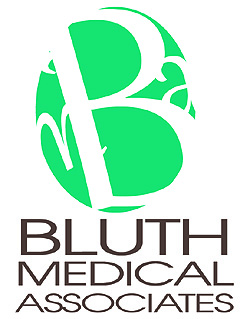 Brian Bluth, M.D.1315 N WashingtonWeatherford Oklahoma 73096(580) 772-2344Todos los servicios profesionales se cargan a la paciente. Se completan formularios necesarios para agilizar las reclamaciones de seguros. El paciente es responsable de todas las cuotas, independientemente de la cobertura del Seguro. Se requiere pago en el momento en que se prestan los servicios, a menos que otros acuerdos se hacen por adelantado. AUTORIZO BRIAN BLUTH, MD A PROPORCIONAR INFORMACION A LAS COMPANIAS DE SEGURO EN CUANTO A MI ENFERMEDAD Y LOS TRATAMIENTOS Y QUEDA ASIGNAO EL PAGO MEDICO POR TODOS LOS SERVICIOS MEDICOS PRESTADOS A MI O A MIS DEPENDIENTES. ENTIENDO QUE SOY RESPONSABLE DE CUALQUIER PAGO NO COBIERTO POR EL SEGURO. Firma del paciente:_______________________________ Fecha:_____/______/_______Firma del asegurado:______________________________ Fecha ____/_____/________MedicacionCuantoCon Que FrecuenciaFECHA RESULTADOS Y DONDE LO HICIERONMamografiaPruea de PapanicolauPSAColonoscopiaVacuna contra la neumoniaVacuna contra InfluenzaTetanos 1.2.3.4.5.6.7.8.9.10.CirugiasFechaAdoptado? Y-NMadrePadreHermanoHermanaOtro (por favor especifica)Enfermedad de AlzheimerAsthmaEnfermedad de la sangreAtaque al Corazon/ Paro CardiacoTipo de cancerDepresionDiabetesHypertensionSyndrome del intestine irritable (IBS)Enfermedad mentalObesidadOtroOtro